ANDREA GUSTINELLILaureato a Bologna nel 2002 in Medicina Veterinaria, ha conseguito il titolo di Dottore di Ricerca in "Epidemiologia e Controllo delle Zoonosi" nel 2008 e si è specializzato in “Sanità animale, Allevamento e Produzioni zootecniche” nel 2010 presso la Facoltà di Medicina Veterinaria dell’Università di Bologna.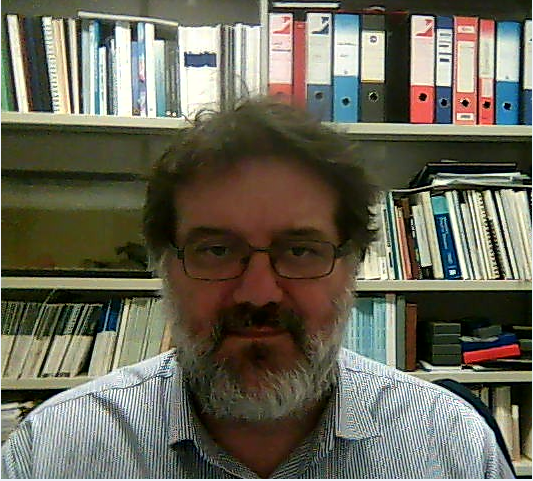 Dal 2018 è Diplomato de facto dell'European College of Aquatic Animal Health (ECAAH). Attualmente è Ricercatore a Tempo Determinato di tipo B presso il Dipartimento di Scienze Mediche Veterinarie dell’Università di Bologna e detiene i moduli di insegnamento “Malattie Parassitarie dei Molluschi e dei Crostacei”, “Malattie trasmissibili dei mammiferi marini” e “Sanità e Igiene degli allevamenti ittici”.Ha assunto numerosi incarichi professionali nell’ambito di Progetti di Ricerca nazionali ed internazionali inerenti la patologia ittica ed in particolare la parassitologia ittica. Ha svolto attività di docenza nell’ambito di Corsi di Perfezionamento, Corsi di Alta Formazione e Scuole di Specializzazione. Risulta coautore di oltre 200 pubblicazioni scientifiche.